The Giving Christmas Tree QuiltThe Human Resources Department at the University of Lethbridge will be collecting donations for the Student Union Food Bank from November 20 to December 23, 2015.  For every $5.00 donation, participants will receive 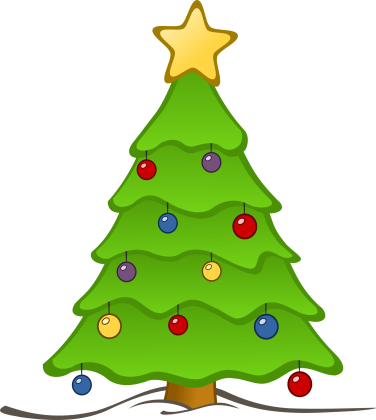 an ENTRY FORM to for a draw to win “The Giving Christmas Tree” quilt. The Giving Christmas Tree quilt was made by members of Human Resources Department.  Barb Thomsen, Joyce Wilkins, Linda Robison and Teresa Petriw donated time, fabric, and expertise to create this unique quilt.  With the support of Elaine Carlson, AVP Human Resources, and the rest of the HR team cheering us on, the quilt was made after work, over several evenings in November. It was quilted by Barb Thomsen and her sister, Donna Laing. It was truly a collaborative effort!The Students Union executive supports this project. They have expressed their gratitude for the contribution to the Student Food Bank in a unique way!Stop by Human Resources (AH 135) to see the quilt, make your donation to the SU Food Bank and enter to win this lovely holiday wall hanging.  For every $5.00 donation, get one entry form. If you donate $20, you will get 4 entry forms, etc.Draw to take place on December 23, 2015 at 12 noon in Human Resources, AH 135.  The winner will be notified by phone/email immediately after the draw and posted on UWeekly in January 2016.Support Our Students this Holiday Season!